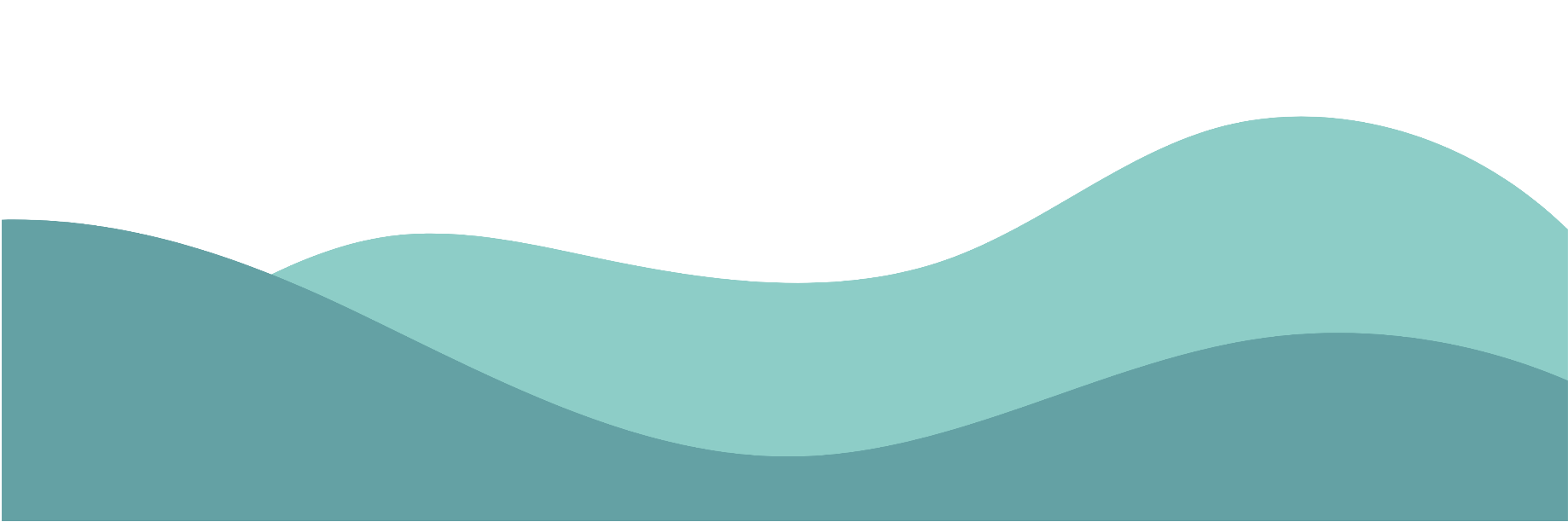 Centre of Excellence Feeder SchoolsCentre of Excellence: St Mary’s, ChesterfieldAbercrombie Primary SchoolBrockwell Primary SchoolCavendish Junior SchoolChrist Church C of EDunston Primary SchoolHighfield Hall Primary SchoolMary SwanwickNew Whittington Primary SchoolNewbold C of E Primary SchoolOutwood Academy Hasland Secondary SchoolSt Mary’s Primary SchoolSt Joseph's Catholic Voluntary AcademySt Joseph's Catholic & C Of E Primary SchoolWhittington Green Secondary SchoolOutwood Academy Newbold Secondary SchoolCentre of Excellence: Swanwick Hall, Amber ValleyAmbergate Primary SchoolChrist the King Primary School, AlfretonCodnor Primary School Heage Primary SchoolHerbert Strutt Primary SchoolHolbrook CoE PrimaryIronville and Codnor Primary SchoolLeys Junior SchoolLong Row PrimaryMilford Primary SchoolPottery Primary SchoolRiddings Junior SchoolRipley Junior SchoolRipley St. John’s CE PrimarySomerlea Park Junior SchoolSt Elizabeths AcademySt. John C Of E, Primary and Nursery SchoolSwanwick Primary SchoolWaingroves Primary School Belper SchoolRipley AcademyLons infant Ripley infantsRiddings infantsSomercotes Infant School and NurseryCentre of Excellence: Landau – forte, CityBeaufort Community Primary SchoolBrackensdale Spencer AcademyCavendish Close Junior AcademyCherry Tree Hill Primary SchoolDerwent Primary SchoolGayton Junior School Grampian Primary AcademyMeadow Farm Community Primary SchoolPortway Junior SchoolRedwood Primary SchoolRoe Farm Primary SchoolSt Peters C of E Aided Junior SchoolUTC Derby Tech CollegeCavendish Infant School Portway Infant school Ridgeway Infant School